ПОСТАНОВЛЕНИЕОт 03 апреля 2017 г  №12а. МамхегО Порядке разработке, реализации и оценки эффективности муниципальных программ муниципального образования "Мамхегское сельское поселение"В соответствии со статьей 179 Бюджетного кодекса Российской Федерации, в целях повышения эффективности решения отдельных социально-экономических проблем муниципального образования «Мамхегское сельское поселение» и осуществления единообразного методологического подхода к разработке, утверждению и реализации муниципальных программ на территории муниципального образования «Мамхегское сельское поселение»,постановляю:1. Утвердить Порядок разработки, реализации и оценки эффективности муниципальных программ муниципального образования «Мамхегское сельское поселение» (Приложение 1).2. Утвердить Методические указания по разработке муниципальных программ муниципального образования «Мамхегское сельское поселение»  (Приложение 2).3. Контроль над исполнением настоящего постановления оставляю за собой И.о. главы администрации МО«Мамхегское сельское поселение»                                               А.Ю.Хамерзоков        Приложение №1к Постановлению главы администрации муниципального образования «Мамхегское сельское поселение»От 03.04.2017 год. № 12  Порядокразработки, реализации и оценки эффективности муниципальных программ муниципального образования «Мамхегское сельское поселение»1. Общие положения1.1. Настоящий Порядок разработки, реализации и оценки эффективности реализации муниципальных программ муниципального образования «Мамхегское сельское поселение» (далее - Порядок) определяет правила разработки, реализации и оценки эффективности реализации муниципальных программ муниципального образования «Мамхегское сельское поселение» (далее - муниципальные программы), а также осуществления контроля за ходом их реализации.1.2. В настоящем Порядке применяются следующие понятия:- муниципальная программа - система мероприятий (взаимоувязанных по задачам, срокам осуществления и ресурсам) и инструментов муниципальной политики, обеспечивающих в рамках реализации муниципальных полномочий, функций достижение приоритетов и целей муниципальной политики в соответствующей сфере социально-экономического развития города;- цель муниципальной программы - ожидаемый конечный результат в соответствующей сфере социально-экономического развития муниципального образования, достижимый посредством реализации муниципальной программы;- задача муниципальной программы - совокупность взаимосвязанных мероприятий или осуществление муниципальных функций, направленных на достижение цели (целей) муниципальной программы;- целевой показатель эффективности реализации муниципальной программы - количественно выраженная характеристика достижения цели (целей) и (или) решения задачи (задач);- ожидаемый конечный результат реализации муниципальной программы - характеризуемое количественными и (или) качественными показателями состояние (изменение состояния) сферы социально-экономического развития муниципального образования по итогам реализации муниципальной программы.- основные параметры муниципальной программы - цели, задачи, целевые показатели эффективности реализации программы, сроки их достижения, ожидаемый конечный результат реализации муниципальной программы, объем ресурсов, необходимый для достижения целей муниципальной программы;       - подпрограмма муниципальной  программы (далее - подпрограмма) - совокупность взаимоувязанных по срокам и ресурсам мероприятий, направленная на решение конкретных задач в рамках муниципальной программы;- ответственный исполнитель -   Администрация  муниципального образования «Мамхегское сельское поселение» определенный в качестве ответственного исполнителя муниципальной программы в перечне муниципальных программ муниципального образования «Мамхегское сельское поселение»;- участник муниципальной программы -  Администрация муниципального образования «Мамхегское сельское поселение»,  либо юридическое лицо, участвующее в реализации одного или нескольких основных мероприятий программы; 1.3. Муниципальные программы разрабатываются исходя из федеральных законов, решений Президента Российской Федерации, Правительства Российской Федерации, Главы Республики Адыгея и Кабинета Министров Республики Адыгея, а также основных направлений социально-экономического развития муниципального образования «Мамхегское сельское поселение».1.4. Количество подпрограмм в составе одной муниципальной  программы должно быть не более девяти.1.5. Подпрограммы и основные мероприятия одной муниципальной программы не могут быть включены в другую муниципальную программу.1.6. Муниципальная  программа может включать подпрограмму, направленную на создание условий для реализации муниципальной  программы.  1.7. Срок реализации муниципальной программы определяется ответственным исполнителем на стадии ее разработки и должен быть не менее трех лет.Муниципальная программа утверждается постановлением Администрации муниципального образования «Мамхегское сельское поселение».1.8. Муниципальные программы, планируемые к реализации на очередной финансовый год, утверждаются   не позднее 2 месяцев до даты внесения проекта решения о бюджете муниципального образования «Мамхегское сельское поселение» на очередной финансовый год и плановый период в Совет народных депутатов муниципального образования «Мамхегское сельское поселение». При формировании проекта бюджета  Администрация муниципального образования «Мамхегское сельское поселение» предусматривает расходы бюджета муниципального образования «Мамхегское сельское поселение»  объем бюджетных ассигнований на реализацию муниципальной программы отдельной строкой.1.9. Муниципальные программы подлежат приведению в соответствие с решением о бюджете муниципального образования «Мамхегское сельское поселение» на очередной финансовый год и плановый период " не позднее 1 месяца со дня вступления его в силу.1.10. Утвержденная муниципальная программа подлежит обязательному опубликованию в газете "Заря" и размещению на официальном сайте Администрации муниципального образования «Мамхегское сельское поселение».2. Основание и этапы разработки муниципальных программ2.1. Разработка муниципальных программ осуществляется на основании перечня муниципальных программ, который утверждается распоряжением Администрации муниципального образования «Мамхегское сельское поселение». Внесение изменений в перечень муниципальных программ производится по решению Главы муниципального образования «Мамхегское сельское поселение» до 1 сентября года, предшествующего планируемому.2.2. Перечень муниципальных программ содержит:наименование программ;наименование ответственных исполнителей;основные направления реализации муниципальных программ;реквизиты нормативно-правового акта, указывающего на полномочия, относящиеся к вопросам местного самоуправления.2.3. Разработка проекта муниципальной программы осуществляется ответственным исполнителем совместно с участниками муниципальной программы.2.4. Требования, предъявляемые к структуре и содержанию разделов муниципальной программы, отражены в Методических указаниях по разработке муниципальных программ муниципального образования «Мамхегское сельское поселение», утвержденных настоящим постановлением (далее - Методические указания).Одновременно с проектом муниципальной программы ответственным исполнителем представляется обоснование и расчеты планируемых объемов финансовых ресурсов, необходимых для реализации муниципальной программы.2.5. Проект муниципальной программы, вносится в установленном порядке на утверждение Главе муниципального образования «Мамхегское сельское поселение».3. Финансовое обеспечение реализации муниципальных программ3.1. Финансовое обеспечение реализации муниципальных программ осуществляется за счет бюджетных ассигнований муниципального образования «Мамхегское сельское поселение», предусмотренных решением Совета народных депутатов муниципального образования «Мамхегское сельское поселение» о бюджете муниципального образования на очередной финансовый год и плановый период, средств бюджетов бюджетной системы Российской Федерации и внебюджетных источников. 3.2. В случае если муниципальная программа направлена на достижение целей и решение задач по вопросам, относящимся к местному самоуправлению на условиях софинансирования в рамках муниципальной программы может быть предусмотрено предоставление субсидий из федерального, республиканского и районного бюджетов бюджету муниципального образования «Мамхегское сельское поселение».Условия предоставления, методика расчета субсидий, предоставляемых из федерального, республиканского и районного  бюджетов бюджетам муниципальных образований на реализацию таких муниципальных программ, устанавливаются соответствующими государственными программами.4. Управление и контроль за реализациеймуниципальных программ4.1. Текущее управление реализацией муниципальной программы осуществляется ответственным исполнителем совместно с участниками муниципальной программы в соответствии с пунктом 5 настоящего Порядка.4.2. В процессе реализации муниципальной программы ответственный исполнитель вправе по согласованию с участниками принимать решения о внесении изменений в программу в пределах утвержденных лимитов бюджетных обязательств на реализацию муниципальной программы в целом.Указанное решение принимается ответственным исполнителем при условии, что планируемые изменения не оказывают влияния на параметры муниципальной программы и не приведут к ухудшению плановых значений целевых показателей эффективности реализации муниципальной программы, а также к увеличению сроков исполнения основных мероприятий муниципальной программы.4.3. Годовой отчет о ходе реализации и оценке эффективности реализации соответствующих муниципальных программ (далее - годовой отчет) формируется ответственным исполнителем с учетом информации, полученной от участников муниципальной программы, и в срок до 1 марта года, следующего за отчетным, представляется в управление экономики.Годовой отчет содержит:- анализ факторов, повлиявших на ход реализации муниципальной программы;- информацию о выполненных и невыполненных (с указанием причин) мероприятиях муниципальной программы, запланированных к реализации в отчетном году;- описание наиболее значимых результатов реализации мероприятий муниципальной программы;- сведения о достижении целевых показателей эффективности реализации муниципальной программы с обоснованием отклонений по показателям, плановые значения по которым не достигнуты;- информацию об использовании бюджетных ассигнований и иных средств на реализацию муниципальной программы;- информацию о внесенных ответственным исполнителем изменениях в муниципальную программу согласно прилагаемой форме N 6;- оценку эффективности реализации муниципальной программы в соответствии с методикой оценки эффективности (приложение N 1);- предложения по дальнейшей реализации муниципальной программы.Годовой отчет ответственного исполнителя подлежит размещению на официальном сайте Администрации муниципального образования «Мамхегское сельское поселение».4.4. Ответственный исполнитель в срок до 1 марта года, следующего за отчетным, представляет  информацию о кассовых расходах бюджета муниципального образования на реализацию муниципальных программ.4.5.  Администрации муниципального образования «Мамхегское сельское поселение».:- проверяет и в случае необходимости корректирует результаты оценки действующих муниципальных программ. - осуществляет ранжирование программ по полученной интегральной оценке и определяет рейтинг программ.Рейтинговая оценка муниципальных программ проводится следующим образом:- Если значение балльной интегральной оценки находится в интервале от 80 до 100 баллов - эффективность программы оценивается как высокая.- Если значение балльной интегральной оценки находится в интервале от 50 до 80 баллов - эффективность программы оценивается как умеренная.- Если значение балльной интегральной оценки находится в интервале от 30 до 50 баллов - эффективность программы оценивается как низкая.- Если значение балльной интегральной оценки ниже 30 баллов - программа признается неэффективной.4.6. Администрации муниципального образования «Мамхегское сельское поселение»  ежегодно, до 1 июня года, следующего за отчетным, разрабатывает сводный годовой доклад о ходе реализации и оценке эффективности реализации муниципальных программ (далее - сводный годовой доклад) и представляет его на рассмотрение Главе муниципального образования «Мамхегское сельское поселение».4.7. В случае если эффективность муниципальной программы оценивается как низкая или неэффективная, ответственный исполнитель вносит Главе муниципального образования «Мамхегское сельское поселение» предложение о приостановлении или досрочном прекращении ее реализации.4.8. По итогам рассмотрения сводного годового доклада Глава муниципального образования «Мамхегское сельское поселение» принимает решение о целесообразности продолжения реализации соответствующих муниципальных программ, о сокращении финансирования и (или) досрочном прекращении отдельных мероприятий или муниципальных программ в целом, начиная с очередного финансового года.4.9. По муниципальной программе, срок реализации которой завершился в отчетном году, ответственный исполнитель муниципальной программы подготавливает доклад по итогам реализации муниципальной программы (далее - доклад) и представляет его в срок до 1 марта года, следующего за отчетным, на рассмотрение Главе муниципального образования «Мамхегское сельское поселение»" в объеме согласно 4.3. данного порядка.5. Полномочия ответственных исполнителей и участниковпри разработке и реализации муниципальных программ5.1. Ответственный исполнитель:а) обеспечивает разработку муниципальной программы, ее согласование с участниками программы и внесение в установленном порядке на утверждение Главе муниципального образования «Мамхегское сельское поселение»";б) формирует структуру муниципальной программы, а также перечень участников муниципальной программы;в) организует реализацию муниципальной программы, принимает решение о внесении изменений в муниципальную программу в соответствии с установленными настоящим Порядком требованиями и несет ответственность за достижение целевых показателей эффективности муниципальной программы, а также конечных результатов ее реализации;г) проводит оценку эффективности мероприятий муниципальной программы;д) запрашивает у участников муниципальной программы информацию, необходимую для проведения оценки эффективности муниципальной программы и подготовки годового отчета;е) рекомендует участникам муниципальной программы осуществить разработку отдельных мероприятий;ж) разрабатывает меры по привлечению средств из федерального. республиканского и районного бюджетов, иных источников в соответствии с законодательством Российской Федерации и законодательством Республики Адыгея для реализации мероприятий муниципальной программы;з) обеспечивает координацию деятельности участников муниципальной программы в процессе разработки и реализации муниципальной программы;и) подготавливает годовой отчет и представляет его Главе муниципального образования «Мамхегское сельское поселение»"; .5.2. Участники муниципальной программы:а) осуществляют реализацию мероприятий муниципальной программы в рамках своей компетенции;б) представляют ответственному исполнителю предложения при разработке муниципальной программы в части мероприятий, в реализации которых предполагается их участие;в) представляют ответственному исполнителю необходимую информацию для подготовки ответов на запросы управления экономики и финансового управления, а также отчет о ходе реализации мероприятий муниципальной программы;г) представляют ответственному исполнителю информацию, необходимую для проведения оценки эффективности муниципальной программы и подготовки годового отчета;д) представляют ответственному исполнителю копии актов, подтверждающих сдачу и прием в эксплуатацию объектов, строительство которых завершено, актов выполнения работ и иных документов, подтверждающих исполнение обязательств по заключенным муниципальным контрактам в рамках реализации мероприятий муниципальной программы.Приложение N 1к Порядкуразработки, реализации и оценкиэффективности муниципальных программмуниципального образования«Мамхегское сельское поселение»Оценка эффективности реализации муниципальной программы осуществляется согласно следующим критериям:Если реализация программы началась в отчетном финансовом году:- критерии п. 5 и 6 не рассчитываются; весовой коэффициент критериев п. 3 и 4 удваивается;- критерий п. 7 не рассчитывается; весовой коэффициент критерия п. 8 удваивается.Интегральная оценка действующей целевой программы определяется по формуле:P = SUM (Z * N), где:P - интегральная (итоговая) оценка Программы;Z - значение оценки критерия (в баллах);N - весовой коэффициент (вес критерия).Рейтинговая оценка Программы может находиться в пределах от 0 до 100 баллов.Для предоставления рейтинговых оценок используется следующая качественная шкала:Приложение №2к Постановлению главы администрации муниципального образования «Мамхегское сельское поселение»От03.04.2017 год. №12Методические указанияпо разработке муниципальных программ муниципального образования «Мамхегское сельское поселение»1. Общие положения1.1. Методические указания по разработке муниципальных программ муниципального образования «Мамхегское сельское поселение»" (далее - Методические указания) определяют требования к структуре и содержанию разделов муниципальных программ муниципального образования «Мамхегское сельское поселение»" (далее - муниципальные программы).1.2. Понятия, используемые в настоящих Методических указаниях, соответствуют определениям, данным в Порядке разработки, реализации и оценки эффективности реализации муниципальных программ муниципального образования «Мамхегское сельское поселение»", утвержденном настоящим Постановлением.2. Структура муниципальной программыМуниципальная программа имеет следующую структуру:2.1. Паспорт муниципальной программы по прилагаемой форме № 1.2.2. Текстовая часть муниципальной программы по следующим разделам:1) Общая характеристика сферы реализации муниципальной программы, в том числе формулировки основных проблем в указанной сфере и прогноз ее развития;2) Приоритеты государственной политики в соответствующей сфере социально-экономического развития, цели, задачи, целевые показатели эффективности реализации муниципальной программы, описание ожидаемых конечных результатов реализации муниципальной программы, сроков и этапов реализации муниципальной программы;3) Обобщенная характеристика основных мероприятий муниципальной программы;4) Основные меры правового регулирования в сфере реализации муниципальной программы;5) Сведения о реализуемых в рамках муниципальной программы публичных нормативных обязательствах как особом виде расходных обязательств;6) Ресурсное обеспечение муниципальной программы;7) Анализ рисков реализации муниципальной программы и описание мер управления рисками;8) Сведения о возможностях и намерениях  Администрации муниципального образования «Мамхегское сельское поселение»" по привлечению средств федерального , республиканского и районного бюджетов на реализацию целей и задач муниципальной программы.3. Требования по заполнению паспорта муниципальной программы3.1. Паспорт муниципальной программы разрабатывается согласно прилагаемой форме № 1.3.2. Ответственный исполнитель муниципальной программы определяется на основании утвержденного распоряжением Главы муниципального образования «Мамхегское сельское поселение»", перечня муниципальных программ муниципального образования «Мамхегское сельское поселение»".3.3. Исполнители муниципальной программы определяются на стадии разработки муниципальной программы.3.4. Цели, задачи, целевые показатели эффективности реализации муниципальной программы, а также сроки и этапы реализации муниципальной программы указываются в соответствии с требованиями настоящих Методических указаний.3.5. Объем ассигнований включает в себя общий объем ассигнований на реализацию муниципальной программы в целом, а также по источникам финансирования.Объем ассигнований указывается в тысячах рублей, с точностью до первого знака после запятой.3.7. Ожидаемые конечные результаты реализации муниципальной программы указываются в виде качественной и (или) количественной характеристики основных ожидаемых (планируемых) конечных результатов (изменений), вызванных реализацией муниципальной программы, сроков их достижения.4. Требования к содержанию разделов муниципальной программы4.1. Требования к разделу"Общая характеристика сферы реализации муниципальнойпрограммы, в том числе формулировки основных проблемв указанной сфере и прогноз ее развития"Предусматривается описание (анализ) текущего состояния, включая выявление основных проблем, прогноз развития сферы реализации муниципальной программы.Анализ текущего состояния сферы реализации муниципальной программы должен включать качественную и количественную характеристику итогов развития данной сферы, выявление потенциала развития анализируемой сферы и существующих ограничений в сфере реализации муниципальной программы, сопоставление существующего состояния анализируемой сферы с состоянием аналогичной сферы в среднем по России, Республике Адыгея.Прогноз развития сферы реализации муниципальной программы должен определять тенденции (направления) ее развития в целях решения основных проблем, отраженных в данном разделе муниципальной программы.4.2. Требования к разделу"Приоритеты государственной политики в соответствующей сфере социально-экономического развития, цели, задачи, целевые показатели эффективности реализации муниципальной программы, описание ожидаемых конечных результатов и сроков и этапов реализации муниципальной программы"4.2.1. Приоритеты государственной политики в сфере реализации муниципальной программы определяются исходя из решений Президента Российской Федерации и Правительства Российской Федерации, Стратегии социально-экономического развития Республики Адыгея, решений Главы Республики Адыгея и Кабинета Министров Республики Адыгея, основных направлений социально-экономического развития муниципального образования «Мамхегское сельское поселение»".В разделе должна быть отражена информация о нормативно- правовых актах Российской Федерации, Республики Адыгея и муниципального образования «Мамхегское сельское поселение»", действующих в сфере реализации муниципальной программы.4.2.2. Цели муниципальной программы должны соответствовать приоритетам государственной политики в сфере реализации муниципальной программы и отражать конечные результаты реализации муниципальной программы.Формулировка цели должна быть краткой и ясной, соответствовать сфере реализации муниципальной программы, измеримой (достижение цели можно проверить), цель должна быть достижима за период реализации муниципальной программы.4.2.3. Достижение цели обеспечивается за счет решения задач муниципальной программы. Задача муниципальной программы определяет конечный результат реализации совокупности взаимосвязанных мероприятий или осуществления муниципальных функций в рамках достижения цели (целей) муниципальной программы.Сформулированные задачи должны быть достаточны для достижения соответствующей цели.4.2.4. Целевые показатели эффективности реализации муниципальной программы должны количественно характеризовать ход ее реализации, достижение целей и решение задач муниципальной программы, а именно:отражать специфику развития соответствующей сферы социально-экономического развития, непосредственно зависеть от решения основных задач, на решение которых направлена реализация муниципальной программы;иметь запланированные по годам количественные значения;определяться на основе данных государственного статистического наблюдения;должны быть увязаны с показателями, определенными Указом Президента Российской Федерации от 28.04.2008 N 607 "Об оценке эффективности деятельности органов местного самоуправления городских округов и муниципальных районов" (при наличии);рассчитываться по методикам, включенным в состав муниципальной программы.Сведения о целевых показателях эффективности реализации муниципальной программы отражаются согласно прилагаемой форме № 2.4.2.5. При описании ожидаемых конечных результатов реализации муниципальной программы необходимо дать развернутую характеристику планируемых изменений (конечных результатов) в сфере реализации муниципальной программы, а также в сопряженных сферах при реализации муниципальной программы (положительные и отрицательные внешние эффекты в сопряженных сферах).4.2.6. Сроки реализации муниципальной программы определяются при ее разработке.Выделение этапов и сроков их выполнения определяется ответственным исполнителем с учетом необходимости в последовательности решения задач муниципальной программы, достижения определенных результатов.4.3. Требования к разделу"Обобщенная характеристика мероприятиймуниципальной программы"Включает перечень и описание отдельных мероприятий Администрации муниципального образования «Мамхегское сельское поселение»", посредством которых осуществляется реализация муниципальной программы.4.4. Требования к разделу"Основные меры правового регулирования в сферереализации муниципальной программы"Отражают основные положения и сроки принятия необходимых нормативных правовых актов в соответствующей сфере, направленных на достижение цели и (или) конечных результатов муниципальной программы.Сведения об основных мерах правового регулирования в сфере реализации муниципальной программы приводятся согласно прилагаемой форме № 3.4.5. Требования к разделу"Ресурсное обеспечение муниципальной программы"Данный раздел включает обоснование объема финансовых ресурсов, необходимых для реализации муниципальной программы за счет всех источников финансирования (средств федерального, республиканского, местных бюджетов и внебюджетных источников), и направления финансирования мероприятий муниципальной программы (капитальные вложения, НИОКР (научно-исследовательские и опытно-конструкторские работы, прочие расходы) по годам реализации муниципальной программы.Информация о расходах на реализацию муниципальной программы за счет средств бюджета муниципального образования указывается с расшифровкой по отдельным мероприятиям согласно прилагаемой форме № 4.Прогнозная (справочная) оценка ресурсного обеспечения реализации муниципальной программы за счет всех источников финансирования, включающая возможный объем со финансирования муниципальной программы из федерального и республиканского бюджетов и внебюджетных источников, указывается согласно прилагаемой форме № 5.4.6. Требования к разделу"Анализ рисков реализации муниципальной программыи описание мер управления рисками"Данный раздел предусматривает качественную и (или) количественную оценку факторов рисков (вероятных явлений, событий, процессов, не зависящих от ответственных исполнителей, соисполнителей и участников муниципальной программы и негативно влияющих на основные параметры муниципальной программы), предложения по мерам управления рисками реализации муниципальной программы.4.7. Требования к разделу"Участие муниципального образования«Мамхегское сельское поселение»" в формировании и реализации федеральныхи республиканских государственных программ"1.  Администрация  муниципального образования «Мамхегское сельское поселение»".1.1. Совместно с отраслевыми республиканскими органами исполнительной власти, являющимися ответственными исполнителями республиканских государственных программ, рассматривают возможность участия муниципального образования «Мамхегское сельское поселение»" в федеральных и (или) республиканских государственных программах.1.2. Формируют и утверждают Главой муниципального образования «Мамхегское сельское поселение»" бюджетные заявки с обоснованием объемов финансирования мероприятий (объектов) в рамках федеральных и республиканских государственных программ и федеральной и республиканской адресных инвестиционных программ на очередной финансовый год и плановый период и направляют их в профильное министерство, являющееся ответственным исполнителем республиканской государственной программы, и в Министерство экономического развития и торговли Республики Адыгея.Форма № 1Паспортмуниципальной программы муниципального образования«Мамхегское сельское поселение»Форма № 2Сведенияо целевых показателях эффективности реализациимуниципальной программыФорма № 3Сведенияоб основных мерах правового регулированияв сфере реализации муниципальной программыФорма № 4Расходына реализацию муниципальной программыза счет средств бюджета муниципального образованияФорма N 5Прогнозная (справочная) оценкаресурсного обеспечения реализации муниципальной программыза счет всех источников финансированияФорма N 6Сведенияо внесенных в муниципальную программу измененияхпо состоянию на ________________________________Наименование муниципальной программы ______________________________________    Ответственный исполнитель _____________________________________________(структурное  подразделение  Администрации  муниципального  образования«Мамхегское сельское поселение»)РЕСПУБЛИКА АДЫГЕЯАдминистрациямуниципального образования«Мамхегское сельское поселение»385440, а. Мамхег,,ул. Советская,54а.88-777-3-9-28-04АДЫГЭ РЕСПУБЛИКМуниципальнэ образованиеу«Мамхыгъэ чъыпIэ кой»иадминистрацие385440, къ. Мамхэгъ,ур. Советскэм, 54а.88-777-3-9-28-04  Наименование      критерия              Варианты оценки          Значения оценки критерияв баллах  (Z)     Весовой  коэффициент критерия      (N)    1. Соответствие целей и задач   муниципальной   программы       приоритетам     социально-      экономического  развития        муниципального  образования     "Мамхегское сельское поселение"  на - годы       соответствует                      5       1,0        1. Соответствие целей и задач   муниципальной   программы       приоритетам     социально-      экономического  развития        муниципального  образования     "Мамхегское сельское поселение"  на - годы       не соответствует                   0       1,0        2. Наличие      федеральной и   (или)           республиканской государственной программы       аналогичной     направленности, которые содержатрекомендации    о разработке    соответствующих муниципальных   программ        программа соответствует критерию   5       1,0        2. Наличие      федеральной и   (или)           республиканской государственной программы       аналогичной     направленности, которые содержатрекомендации    о разработке    соответствующих муниципальных   программ        программа не соответствует критерию0       1,0        3. Выполнение   запланированных мероприятий     Программы       в отчетном году (реализованное  частично        мероприятие     признается      невыполненным)  доля выполненных мероприятий       от общего числа запланированных    мероприятий свыше 80%              10      1,0        3. Выполнение   запланированных мероприятий     Программы       в отчетном году (реализованное  частично        мероприятие     признается      невыполненным)  доля выполненных мероприятий       от общего числа запланированных    мероприятий свыше 50% и менее 80%  7       1,0        3. Выполнение   запланированных мероприятий     Программы       в отчетном году (реализованное  частично        мероприятие     признается      невыполненным)  доля выполненных мероприятий       от общего числа запланированных    мероприятий свыше 20% и меньше 50% 4       1,0        3. Выполнение   запланированных мероприятий     Программы       в отчетном году (реализованное  частично        мероприятие     признается      невыполненным)  доля выполненных мероприятий       от общего числа запланированных    мероприятий менее 20%              0       1,0        4. Осуществлениеввода в действиеобъектов        капитального    строительства,  предусмотренных в Программе     в отчетном году для достижения целей Программы     не предусматриваются мероприятия   по капитальному строительству      5       1,0        4. Осуществлениеввода в действиеобъектов        капитального    строительства,  предусмотренных в Программе     в отчетном году доля выполненных мероприятий       от общего числа запланированных    мероприятий капитального           строительства свыше 50%            5       1,0        4. Осуществлениеввода в действиеобъектов        капитального    строительства,  предусмотренных в Программе     в отчетном году доля выполненных мероприятий       от общего числа запланированных    мероприятий капитального           строительства менее 50%            0       1,0        5. Выполнение   запланированных мероприятий     Программы       с начала        ее реализации   (невыполненным  признается такжеи мероприятие,  которое         выполнено       частично)       доля выполненных мероприятий       от общего числа запланированных    мероприятий свыше 80%              10      1,0        5. Выполнение   запланированных мероприятий     Программы       с начала        ее реализации   (невыполненным  признается такжеи мероприятие,  которое         выполнено       частично)       доля выполненных мероприятий       от общего числа запланированных    мероприятий свыше 50% и менее 80%  7       1,0        5. Выполнение   запланированных мероприятий     Программы       с начала        ее реализации   (невыполненным  признается такжеи мероприятие,  которое         выполнено       частично)       доля выполненных мероприятий       от общего числа запланированных    мероприятий свыше 20% и менее 50%  4       1,0        5. Выполнение   запланированных мероприятий     Программы       с начала        ее реализации   (невыполненным  признается такжеи мероприятие,  которое         выполнено       частично)       доля выполненных мероприятий       от общего числа запланированных    мероприятий менее 20%              0       1,0        6. Осуществлениеввода в действиеобъектов        капитального    строительства,  предусмотренных в Программе     с начала        ее реализации   для достижения целей Программы     не предусматриваются мероприятия   по капитальному строительству      5       1,0        6. Осуществлениеввода в действиеобъектов        капитального    строительства,  предусмотренных в Программе     с начала        ее реализации   доля выполненных мероприятий       от общего числа запланированных    мероприятий капитального           строительства свыше 50%            5       1,0        6. Осуществлениеввода в действиеобъектов        капитального    строительства,  предусмотренных в Программе     с начала        ее реализации   доля выполненных мероприятий       от общего числа запланированных    мероприятий капитального           строительства менее 50%            0       1,0        7. Уровень      финансового     обеспечения     Программы       с момента началаее реализации   финансовое обеспечение из всех     источников свыше 80%               от запланированного объема         10      1,0        7. Уровень      финансового     обеспечения     Программы       с момента началаее реализации   финансовое обеспечение из всех     источников от 50 до 80%            от запланированного объема         7       1,0        7. Уровень      финансового     обеспечения     Программы       с момента началаее реализации   финансовое обеспечение из всех     источников от 20 до 50%            от запланированного объема         4       1,0        7. Уровень      финансового     обеспечения     Программы       с момента началаее реализации   финансовое обеспечение из всех     источников менее 20%               от запланированного объема         0       1,0        8. Уровень      финансового     обеспечения     Программы       в отчетном      финансовом году финансовое обеспечение из всех     источников свыше 80%               от запланированного объема         10      1,0        8. Уровень      финансового     обеспечения     Программы       в отчетном      финансовом году финансовое обеспечение из всех     источников от 50 до 80%            от запланированного объема         7       1,0        8. Уровень      финансового     обеспечения     Программы       в отчетном      финансовом году финансовое обеспечение из всех     источников от 20 до 50%            от запланированного объема         4       1,0        8. Уровень      финансового     обеспечения     Программы       в отчетном      финансовом году финансовое обеспечение из всех     источников менее 20%               от запланированного объема         0       1,0        9. Доля         фактического    объема          финансирования  Программы из    муниципального  бюджета от      запланированногообъема          финансирования  в отчетном      финансовом году свыше 80%                          10      1,0        9. Доля         фактического    объема          финансирования  Программы из    муниципального  бюджета от      запланированногообъема          финансирования  в отчетном      финансовом году свыше 50% и менее 80%              7       1,0        9. Доля         фактического    объема          финансирования  Программы из    муниципального  бюджета от      запланированногообъема          финансирования  в отчетном      финансовом году свыше 20% и менее 50%              4       1,0        9. Доля         фактического    объема          финансирования  Программы из    муниципального  бюджета от      запланированногообъема          финансирования  в отчетном      финансовом году менее 20%                          0       1,0        10. Наличие     со финансированиямероприятий     Программы       из внебюджетных источников      Да                                 5       1,0        10. Наличие     со финансированиямероприятий     Программы       из внебюджетных источников      нет                                0       1,0        11. Количество  изменений,      внесенных       в Программу     за отчетный год реализации      программы (без  учета внесенных изменений,      связанных с     финансированием программы)      изменения не вносились или внесено одно изменение                     10      0,5        11. Количество  изменений,      внесенных       в Программу     за отчетный год реализации      программы (без  учета внесенных изменений,      связанных с     финансированием программы)      внесено два изменения              7       0,5        11. Количество  изменений,      внесенных       в Программу     за отчетный год реализации      программы (без  учета внесенных изменений,      связанных с     финансированием программы)      внесено более двух изменений       0       0,5        12. Качество    ежегодно        представляемой  информации      (отчета)        о выполнении    программы за    отчетный период информация полностью соответствует установленным требованиям и        рекомендациям                      10      0,5        12. Качество    ежегодно        представляемой  информации      (отчета)        о выполнении    программы за    отчетный период информация не содержит полного     объема сведений, что затрудняет    объективную оценку хода выполнения Программы                          5       0,5        12. Качество    ежегодно        представляемой  информации      (отчета)        о выполнении    программы за    отчетный период информация не соответствует        установленным требованиям и        рекомендациям и материал должен    быть переработан                   0       0,5        13. Динамика    целевых         показателей и   индикаторов     наличие положительной динамики всехцелевых показателей в соответствии с плановыми параметрами,           предусмотренными в Программе       10      1,5        13. Динамика    целевых         показателей и   индикаторов     общая положительная динамика       целевых показателей (50% и более   значений запланированных           индикаторов достигнуты)            8       1,5        13. Динамика    целевых         показателей и   индикаторов     отсутствие положительной динамики  целевых показателей (более 50%     значений запланированных           индикаторов не достигнуты)         0       1,5         Численное значение показателя интегральной          оценки Программы (P) в баллах        Качественная характеристика         программы         100 >= P >= 80                               Высокоэффективная          80 > P >= 50                                 Умеренно эффективная       50 > P >= 30                                 Низкоэффективная           30 > P >= 0                                  Неэффективная              Ответственный исполнитель программы       Участники программы                       Подпрограммы программыЦели программы                            Задачи программы                          Целевые показатели эффективности программыЭтапы и сроки реализации программы        Объемы бюджетных ассигнований программы (подпрограммы)   Ожидаемые результаты реализации программы  N п/пНаименование  программы,  наименование  показателя   Источник получения информации Единица измерения                 Значения показателей эффективности                                   Значения показателей эффективности                                   Значения показателей эффективности                                   Значения показателей эффективности                                   Значения показателей эффективности                                   Значения показателей эффективности                  Отчетный    год   (базовый)Текущий   год   (оценка)Первый годреализациипрограммы Второй годреализациипрограммы  Последние годы     реализации        программы    (для каждого годапредусматриваетсяотдельная графа)   Итого   за период реализациипрограммы Муниципальнаяпрограмма    Показатель    N п/пВидправовогоактаОсновные положения правовогоакта в разрезе муниципальныхпрограмм, ведомственныхцелевых программОтветственныйисполнительи участникОжидаемыесроки принятияправового актаНаименование Муниципальной  программы  Ответственный  исполнитель, соисполнители,   участник                 Расходы (тыс. рублей)                             Расходы (тыс. рублей)                             Расходы (тыс. рублей)                             Расходы (тыс. рублей)               Наименование Муниципальной  программы  Ответственный  исполнитель, соисполнители,   участник   Первый годреализациипрограммы Второй год реализациипрограммы Последующие годы  реализации        программы  (для каждого годапредусматривается отдельная графа)   Итого   за весь    период  реализациипрограммы Муниципальнаяпрограмма    всего         Муниципальнаяпрограмма    ответственный исполнитель   муниципальной программы     Муниципальнаяпрограмма    Участник      Наименование муниципальной  программы     Источники   финансирования            Оценка расходов (тыс. руб.)                       Оценка расходов (тыс. руб.)                       Оценка расходов (тыс. руб.)                       Оценка расходов (тыс. руб.)            Наименование муниципальной  программы     Источники   финансирования Первый годреализациипрограммы Второй годреализациипрограммы Последующие годы    реализации        программы    (для каждого годапредусматриваетсяотдельная графа)   Итого    за весь    период  реализациипрограммы всего          федеральный    бюджет         республиканскийбюджет         местный бюджет внебюджетные   источники       N п/п  Вид нормативного   правового акта   Дата принятия    Номер    Суть изменений(краткое изложение)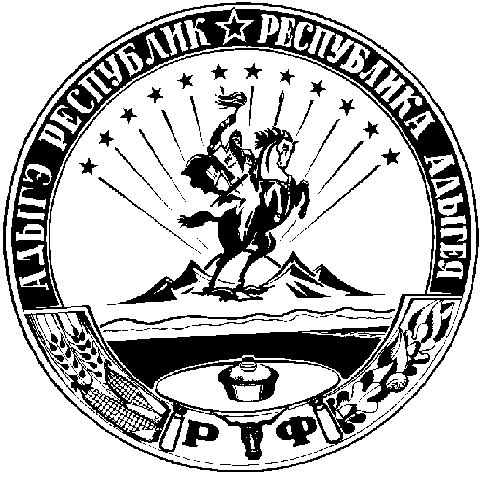 